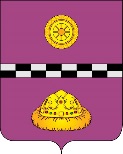 ПОСТАНОВЛЕНИЕ	от 27 декабря 2023 г.	                                     № 544Руководствуясь статьей 10 Федерального закона от 28.12.2009 № 381-ФЗ «Об основах государственного регулирования торговой деятельности в Российской Федерации», Уставом муниципального образования муниципального района «Княжпогостский», постановлением администрации муниципального района «Княжпогостский» № 560 от 25.08.2020 «Об утверждении порядка размещения нестационарных торговых объектов на территории муниципального района «Княжпогостский» ПОСТАНОВЛЯЮ:1. Внести в постановление администрации муниципального района «Княжпогостский» от 10.02.2021 № 49 «Об утверждении порядка определения размера платы за право размещения нестационарных торговых объектов на территории муниципального района «Княжпогостский» (далее - постановление) следующие дополнения и изменения:1.1. Приложение № 1 к постановлению изложить в новой редакции согласно приложению к настоящему постановлению.1.2. Пункт 3 Порядка изложить в следующей редакции:« 3. Размер платы определяется по формуле:S = Кассорт x Ксезон x К1, где:S - размер платы за право размещения нестационарных торговых объектов без оформления земельно-правовых отношений;К ассорт - базовый размер платы за право размещения сезонных нестационарных торговых объектов в зависимости от их вида, площади объекта и ассортимента товара согласно приложению № 1 к настоящему Порядку;К  сезон - коэффициент, учитывающий сезонность,(К сезон = 1,5 - с 1 апреля по 31 октября Ксезон = 1,0 с 1 ноября по 31 мартаКсезон = 2,0 - для круглогодичного периода;К1 - коэффициент, учитывающий территориальную зону, согласно приложению     № 2 к настоящему Порядку.Размер платы за право размещения нестационарных торговых объектов без оформления земельно-правовых отношений (S) является начальной (минимальной) ценой и может увеличиваться по результатам проведения конкурсной процедуры ».2. Настоящее постановление вступает в силу со дня официального опубликования.3. Контроль за исполнением настоящего постановления возложить на первого заместителя руководителя администрации муниципального района «Княжпогостский» М.В. Ховрина.Глава МР «Княжпогостский» -руководитель администрации                                                                         А.Л. НемчиновПриложениек постановлениюадминистрации МР «Княжпогостский»от 27 декабря 2023 г. № 544«Приложение № 1 к Порядку определения размера платы за право размещения нестационарных торговых объектов на территории муниципального района «Княжпогостский»ТАБЛИЦАРАЗМЕРА ПЛАТЫ ЗА ПРАВО РАЗМЕЩЕНИЯ НЕСТАЦИОНАРНЫХ ТОРГОВЫХОБЪЕКТОВ НА ТЕРРИТОРИИ МУНИЦИПАЛЬНОГО ОБРАЗОВАНИЯМУНИЦИПАЛЬНОГО РАЙОНА «КНЯЖПОГОСТСКИЙ»<*> если площадь объекта превышает 25 м2, то базовый размер платы увеличивается пропорционально площади.». О внесении изменений в постановление администрации муниципального района «Княжпогостский» от 10.02.2021 № 49 «Об утверждении порядка определения размера платы за право размещения нестационарных торговых объектов на территории муниципального района «Княжпогостский»N п/пАссортимент товаров, вид нестационарного торгового объекта с учетом площади объектаБазовый размер за 1 место (Кассорт), N п/пАссортимент товаров, вид нестационарного торгового объекта с учетом площади объектаБазовый размер за 1 место (Кассорт), 1Прием стеклотары, макулатуры, пластиковых и алюминиевых бутылок и т.п.30002 Детские игрушки и иные товары для детей30003Торговля розничная мебелью, осветительными приборами и прочими бытовыми изделиями в специализированных магазинах40004Торговля текстильными изделиями и одеждой (до 100 кв.м)50005Торговля текстильными изделиями и одеждой (более 100 кв.м)40006Услуги фотосалона40007Ремонт обуви и прочих изделий из кожи30008Складские помещения, используемые для хранения товаров10009Торговля розничная велосипедами и запасными частями к ним400010Фрукты, овощи, бахчевые 500011Канцелярские товары, газетно-журнальная продукция 70012Смешанный ассортимент продовольственных и непродовольственных товаров500013 Торговля продовольственными   товарами, в том числе сельскохозяйственной продукцией500014Торговля непродовольственными товарами500015Парикмахерские услуги500016Летнее кафе (до 50 посадочных мест) без алкогольной продукции5 00017Летнее кафе (до 50 мест) с розничной продажей алкогольной продукции15 00018Залы летней посадки (до 15 посадочных мест)10 000